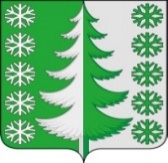 Ханты-Мансийский автономный округ - ЮграХанты-Мансийский муниципальный районмуниципальное образованиесельское поселение ВыкатнойАДМИНИСТРАЦИЯ СЕЛЬСКОГО ПОСЕЛЕНИЯПОСТАНОВЛЕНИЕот 14.09.2023                                                                                                    № 42 п. ВыкатнойО внесении изменений в постановление администрации сельского поселения Выкатной от 29.12.2022 № 118 «Об утверждении административного регламента предоставления муниципальной услуги «Предоставление в собственность, аренду, постоянное (бессрочное) пользование, безвозмездное пользование земельного участка, находящегося в государственной или муниципальной собственности, без проведения торгов»»В соответствии с Федеральным законом от 04.08.2023 № 492-ФЗ «О внесении изменений в Земельный кодекс Российской Федерации», руководствуясь Уставом сельского поселения Выкатной:1. Внести в приложение к постановлению администрации сельского поселения Выкатной от 29.12.2022 № 118 «Об утверждении административного регламента предоставления муниципальной услуги «Предоставление в собственность, аренду, постоянное (бессрочное) пользование, безвозмездное пользование земельного участка, находящегося в государственной или муниципальной собственности, без проведения торгов»» следующие изменения:1.1. В подпункте 7 пункта 4 слова «по специальностям,» заменить словами «по профессиям, специальностям,», слово «лет;» заменить словами «лет. Законом субъекта Российской Федерации может быть предусмотрено, что такие граждане должны состоять на учете в качестве нуждающихся в жилых помещениях или иметь основания для постановки на данный учет, а также требование об отсутствии у таких граждан права собственности на иные земельные участки, предоставленные для индивидуального жилищного строительства или ведения личного подсобного хозяйства в данном муниципальном образовании;».1.2. Пункт 4 дополнить подпунктами 19 и 20 следующего содержания):«19) религиозным организациям на срок до сорока девяти лет при условии, что на указанных земельных участках расположены здания, сооружения религиозного или благотворительного назначения, принадлежащие им на праве собственности, в случае, если указанные земельные участки ограничены в обороте и (или) не могут быть предоставлены данным религиозным организациям в собственность;20) некоммерческим организациям при условии, что на указанных земельных участках расположены принадлежащие им на праве безвозмездного пользования и находящиеся в государственной или муниципальной собственности здания, сооружения, на срок до прекращения прав на такие здания, сооружения.».2. Настоящее постановление вступает в силу с момента его официального опубликования (обнародования).Глава сельскогопоселения Выкатной                                                                        Н.Г. Щепёткин